Imagine Foundations Monthly Board MeetingWednesday, November 20, 2019Hosted at Imagine Morningside6:30 p.m.Board Roll Call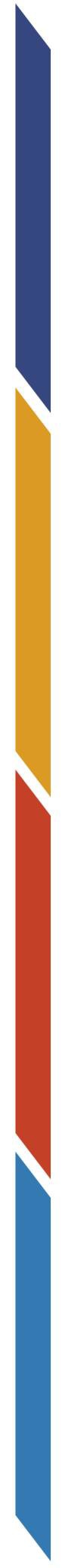 Meeting started - 6:32pmAttendees:Anthony PollardEbonnie ClarkCindy ChhimLevonia WigginsCatrina Murphy (Absent)Aneisha Ceesay (Absent)Jessica JohnsonSherilyn WilliamsLance PaceGeoffrey JonesNate EvansShawn TolerWilfredo CastilloTobie BowieBoard Approved Oct 2019 minutesImagine MorningsidePresented by Mrs. JohnsonVision & MissionParent Teacher Conferences -90% attendanceFamily Literacy Month - reading books, trips to libraryPennies for Patients winner party by PTOScholastic Book Fair Dec 9th -13thEconomic SustainabilityRaised $10,000 in profitUpcoming Open houses - parents can visit the school meet with staffCharacter Edcharacter trait of the month: GratitudePBIS Event - paint & sip, pizza partyCharacter parade day Nov 1stWeekly family kindness challenged sponsored by PTO - Coat DriveClassroom Guidance lessonsSafetyFriendshipsPersonal Safety (6-8)Saturday School offered as a restorative alternative to suspension, students complete a reflective activity on the infraction and meet with counselors and end with yoga-goal to reduce suspensions by 5%. On track as of today, 1st quarter total 10 suspensions-ensuring scholars are getting the supports they needAcademic Growth-completed STAR testing for grades k-8th1st grade OLSAT testing in progressAll formal observations have been completed, -completed STAF reading midterm - every grade level had a proficiency increase-goal is lower scholars who are in the redObservations - 76.6% are teachers who are proficient, most teachers are returning staff and invested in their improvement. This data is helping admin to make adjustments to professional developmentNew School Development-grade level STEM projects have begun-micro-society implementation & has completed elections and Morningside Mayor will swear in the student government -job fairs happen after schoolShared ValuesILT collaborated in completing SEP & SPP-Flight program to help scholars show integrity-Mrs. Johnson started book study with teacher leaders What Great Teachers Do Differently was very effectiveParent - asked about teacher observations and the processMrs. Johnson explained the processParent - asked about tools for teachers for students with 504 plansJohnson - explained that 504 plans are not academic so explained the process of how teachers are informed on accommodations or whatever 504 indicates students needLevonia - are fundraising funds already allocatedJohnson - yes school needs a library and the funds will go to thatDonation from Subaru, collection of STEM booksLevonia - what are Sat school hoursJohnson - 8am-10, restorative plan is in placeLevonia - no academic activitiesJohnson - if the student has missed work they can complete missed workAnthony - suspension data, 5/6 grade have higher occurrence whyJohnson - this group of scholars have not had an inconsistency with teachers. The school has put them on a model similar to middle school so they have a variety of teachers (4 teacher blocks) vs only one teacher to provide academics and greater supports. Students are getting in trouble during transitions so they have changed how the student transition to classesParents - any results of Sat school if its effectiveJohnson - have only had 2 sessions so far. Will need more data/sessions before they can provide effectivenessLevonia - how long is Sat schoolJohnson- Saturday school is only assigned per incident. If the occurrence is that egregious the student would receive out of school suspensionMorningside - LeelandPresented by Mrs. Williams & Mrs. CypressChange presentation to align and correlate with SEP based on leadership retreat and feedback from boardSchool excellence planHardest critics are studentsStaff believes they are doing a great jobTeacher retention - 78% 25 teachers returned this school yearAble to define/identify unique opportunities through planAreas of growth-only 51% of students respondedGave team a reference for progress monitoring so they can make improvements this school yearThis year providing more opportunities to communicate with parents - class dojo, parent packetCharacter development - school culture and climateMost recent 98% in attendance dataStrengths - restorative mindset has been ingrained within the campusGrowth opportunities - indicators of success for restorative practices, establishing behavior and attendanceTeacher issue - monitoring attendanceStudents receive an award for perfect attendance each quarter. Students have popcorn party with the principalThis year so far only 3 suspensionParent choice81% agreement rate45% of families participated in survey, goal this year is to improve family participation and provide productive feedbackgoal is to have computers available in the afternoon for parent’s useCommunication is an area of growth-parents want to know how children are performing academically and sociallyNew After-school Clubs-parents received a catalogue of programs with full details of the activities, club leaders and how to contact them2nd week in clubs, 147 scholars have signed up16 clubs in total15 staff members leading programsCharacter development - better job at who’s responsible for roles and responsibilitiesSchool counselor has student groups-lunch bunch to help defuse any situations Scholar store now open every other week, success time is when students earn eagle bucks to go shoppingParent Choice-increasing communication - updating website in a timely fashion, making user friendly, class dojo-PAC announcements with full calendar of upcoming events-reflection sheets are sent to families to reflect on progress reports and where they may need to improve or where their (student) strengths are-Collecting data on how 3-8 students are progressing, teachers have student’s complete self-reflection. They use the cards to direct them adds more meaning to success timestaff/student survey will be sent out so that admin can review-Eagle nest - provide items students can use to calm down-Thought boxes in classroom - provides opportunity for students to privately write any issues happening that need to be addressed-grade level admin designees communicate to principal any issues or concernsParent Choice-town hall meeting-PTO engagements-Dec desserts with principal and chat & chew-progress monitoring for STARSAcademic Growth - MathGoal to grow from 1.0 to 1.03 - 1 year’s growthJan is when they see biggest growth in studentsSuccess time has been successful for elementary, still working on kinks in middle schoolAcademic Growth - Reading1st grade on targetHigher grades level of rigor increases, larger gains will be seenSuccess TimeHas been successful, changed the time to reflect student’s arrival to school 8:45 am - 9:15 amAll hands on deck from staffES - various groups of activities MS - teacher led group are for lower students, other students are self-paced and more independent activities4E’sAgenda checklist so that teachers know the expectations - standards, objective and tasks are aligned. It shows that teachers are prepared and ready for learningAligning Student Tasks with luring targets-sat with instructional lead team so they can coach teachers-provide teachers with what they need-completed in real time so that they can all see what learning isMath smart growth goals-increase performance from 24% to 29%-want specials to be hands onCharacter developmentLeeland beautification and sculling daySchool Development-encourage teachers to go outside of the building for supports and professional developmentShared ValuesCoat drive, can drive and toy drive sponsored by PACNext year reducing numbers in lower grades increase in upper gradesProjection 490 for student enrollmentUpdates -arrival and dismissal-parent communication-van communication - expectations for drop off and pick up or can be banned from school-Anthony came to school to observe the process-Spoke with parent who is a PG Police officer and asked for help with getting info on obtaining a police presence at the school during drop off and pick up. Parent offered info and Ms. Williams filled out paperwork to have parent support at the school. Next steps include potential budget to have parent officer work the grounds. Officers can work during their free time.PTO-partnership with department of family servicesTeacher Vacancy-Spanish filled, special education still vacant- sub teachers have been providing support for service hoursPlayground Equipment-PAC initiated grant for game time playground Questions -Clark - asked who were the case managers for current studentsWilliams - Currently utilizing a PG County official as the case manager who comes and assess the students, write goals and help conduct meetingsPTO things are going greatCome to school to help with morning arrivalFeels them being there has helped with parent controlstudents are still being dropped off early without any supervisionA letter was sent to parents from Ms. Williams of the proper drop off times and parents have adhered to her letter and as of now are not dropping kids off before the proper timeCall from Sardi’s and offered to partner with them and do a family night. The school will receive 10% of the profits and owner will match over $500Mrs. Williams - the PAC presence has truly helped with bridging the gap with parents and concernsMr. Pace - A newly hired Asst. Principal will be joining Leeland on Monday Nov 25thAlso exploring options of expanding the school on the current campusWants to get the officer to support with morning arrivalMeeting Adjourned 8:07 PM